УТВЪРДИЛ:ЕВА МИТОВАКМЕТ НА СО – РАЙОН „ПОДУЯНЕ“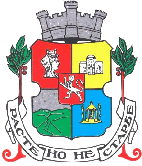 
СТОЛИЧНА ОБЩИНА – РАЙОН „ПОДУЯНЕ“Д О К У М Е Н Т А Ц И ЯЗА УЧАСТИЕ В ОТКРИТА ПРОЦЕДУРА ЗА  ВЪЗЛАГАНЕ НА ОБЩЕСТВЕНА ПОРЪЧКА ЗА:„Инженеринг (проектиране и изпълнение на строителство) за обект: 
„Основен ремонт на покрив и укрепване на основите на сградата, намираща се на ул. „В. Петлешков“ № 41“СОФИЯ, 2020 г.i. Общи условия1. 1. ВъзложителВъзложител на настоящата поръчка е кметът на район „Подуяне“. Възложителят взема решение за откриване на процедура за възлагане на обществена поръчка, с което одобрява обявлението за обществена поръчка и документацията за участие в процедурата. Процедурата се открива на оснoвание чл. 73, ал. 1 от ЗОП, във връзка с чл. 18, ал. 1, т. 1 и чл. 20, ал. 1, т. 1 от ЗОП. Описание на предмета на поръчката:Изпълнителят следва да представи инвестиционен проект във фаза „Работен проект“ за обект : Основен ремонт на покрив и укрепване основите на сградата на ул. „В.Петлешков“ №41, попадаща в УПИ І-за училище, кв.63, м. „Х.Димитър“, в следния обхват: Част „Архитектурна”; Част „Конструкции”; Технически контрол по част „Конструкции”; Част „Електро”; Част „ВиК”; Част „ПБЗ”; Част „Пожарна безопасност”; Част „План за управление на строителните отпадъци“. Изпълнителят следва да извършва авторски надзор по време на изпълнение на СМР, съгласно действащата нормативна уредба.Изпълнението на строително-ремонтните работи за обекта, е свързано с подмяна на покритието от керемиди, включително топло- и хидроизолация, подмяна и укрепване на елементи от носещата конструкция на дървения покрив, която представлява част от носещата конструкция на цялата сграда, както и направа на околовръстен дренаж за понижаване на нивото на подпочвените води, отвеждане на повърхностните води извън основите на сградата, заустване на водостоци в канал и отвеждане към уличната канализационна мрежа. По смисъла на т.42 от ДР на ЗУТ тези ремонтни работи представляват „основен ремонт“ на основание ЗУТ, като е необходимо да бъдат изготвени и одобрени инвестиционни проекти, след което да бъде издадено разрешение за строеж. Изпълнението на строително-ремонтните работи може да стартира след влизане в сила на разрешението за строеж. Категорията на строежа съгласно ЗУТ е III-та.2. Прогнозна стойност за изпълнение на поръчкатаПрогнозна стойност на поръчката е до 373 000,00 лева (триста седемдесет и три хиляди лева) без ДДС или 447 600,00 лева (четиристотин четиридесет и седем хиляди и шестотин лева) лв. със ДДС.Настоящата обществена поръчка се възлага при условията на чл. 114 от ЗОП, тъй като за изпълнението на дейностите не е осигурено финансиране. Изпълнението на дейностите ще започне след осигуряване на финансиране, за което Възложителя ще уведоми писмено Изпълнителя.Участник, предложил цена за изпълнение, надвишаваща съответната прогнозна стойност, ще бъде отстранен от участие в процедурата!3. Възможност за представяне на варианти в офертите3.1. Възложителят не предвижда възможност за представяне на варианти. 3.2. Всеки участник има право да представи само една оферта.4. Срок за изпълнение на обществената поръчка4.1. Срокове за изпълнение на обществената поръчка, както следва:4.1.1. Срок за изпълнение на проектирането – 20 календарни дни;4.1.2. Срок за изпълнение на СМР – минимален срок за изпълнение 40 /четиридесет/ календарни дни, максимален срок за изпълнение 60 /шестдесет/ календарни дни, след влизане в сила на разрешението за строеж;4.1.4. Гаранционен срок на извършените СМР – съгласно НАРЕДБА № 2 от 31 юли 2003 г. за въвеждане в експлоатация на строежите в Република България и минимални гаранционни срокове за изпълнени строителни и монтажни работи, съоръжения и строителни обекти.Участник, посочил срок за изпълнение на СМР, по-малък от съответния минимален срок или срок по-голям от максималния срок, се отстранява от по-нататъшно участие в процедурата.4.2. Начин на плащане - съгласно проекта на договор към документацията за обществената поръчка.ІІ. ТЕХНИЧЕСКИ СПЕЦИФИКАЦИИ5. Техническите спецификации за изпълнение на поръчката са представени като неразделна част към настоящата документация.IIІ. ИЗИСКВАНИЯ КЪМ УЧАСТНИЦИТЕ6. Общи изисквания към участниците в процедурата6.1. В процедурата за възлагане на обществена поръчка могат да участват български или чуждестранни физически или юридически лица или техни обединения, както и всяко друго образувание, което има право да изпълнява строителството или услугата, съгласно законодателството на държавата, в която е установено.6.2. В случай, че Участникът участва като обединение, което не е регистрирано като самостоятелно юридическо лице, съответствието с критериите за подбор се доказва от обединението участник, а не от всяко от лицата, включени в него, с изключение на съответна регистрация, представяне на сертификат или друго условие, необходимо за изпълнение на поръчката, съгласно изискванията на нормативен или административен акт и съобразно разпределението на участието на лицата при изпълнение на дейностите, предвидено в договора за създаване на обединението. 6.3. Възложителят не поставя каквито и да е изисквания относно правната форма, под която Обединението ще участва в процедурата за възлагане на поръчката. 6.4. Когато Участникът е обединение, което не е регистрирано като самостоятелно юридическо лице се представя учредителния акт, споразумение и/или друг приложим документ, от който да е видно правното основание за създаване на обединението, както и следната информация във връзка с конкретната обществена поръчка: 1. правата и задълженията на участниците в обединението; 2. дейностите, които ще изпълнява всеки член на обединението и 3. уговаряне на солидарна отговорност между участниците в обединението.6.5. Когато участникът е обединение, което не е юридическо лице, следва да бъде определен и посочен партньор/и, който да представлява обеденението за целите на настоящата обществена поръчка.6.6. В случай, че обединението е регистрирано по БУЛСТАТ, преди датата на подаване на офертата за настоящата обществена поръчка се посочва БУЛСТАТ и/или друга идентифицираща информация в съответствие със законодателството на държавата, в която участникът е установен, както и адрес, включително електронен, за кореспонденция при провеждането на процедурата. В случай, че не е регистрирано и при възлагане изпълнението на дейностите, предмет на настоящата обществена поръчка, Участникът избран за изпълнител следва да извърши данъчна регистрация и регистрацията по БУЛСТАТ, след уведомяването му за извършеното класиране и преди подписване на Договора за възлагане на настоящата обществена поръчка;6.7. Подизпълнители6.7.1  Участниците посочват в офертата подизпълнителите и дела от поръчката, който ще им възложат, ако възнамеряват да използват такива. В този случай те трябва да представят доказателство за поетите от подизпълнителите задължения. 6.7.2.  Подизпълнителите трябва да отговарят на съответните критерии за подбор съобразно вида и дела от поръчката, който ще изпълняват, и за тях да не са налице основания за отстраняване от процедурата. 6.7.3. Изпълнителите сключват договор за подизпълнение с подизпълнителите, посочени в офертата.6.7.4. Възложителят изисква замяна на подизпълнител, който не отговаря на условията по т.6.7.2, поради промяна в обстоятелствата преди сключване на договора за обществена поръчка.6.7.5.  Подизпълнителите нямат право да превъзлагат една или повече от дейностите, които са включени в предмета на договора за подизпълнение.6.7.6. Когато частта от поръчката, която се изпълнява от подизпълнител, може да бъде предадена като отделен обект на изпълнителя или на възложителя, възложителят заплаща възнаграждение за тази част на подизпълнителя. 6.7.7. Разплащанията по 6.7.6. се осъществяват въз основа на искане, отправено от подизпълнителя до възложителя чрез изпълнителя, който е длъжен да го предостави на възложителя в 15-дневен срок от получаването му. 6.7.8. Към искането по т. 6.7.7. изпълнителят предоставя становище, от което да е видно дали оспорва плащанията или част от тях като недължими. 6.7.9. Възложителят има право да откаже плащане по т.6.7.6., когато искането за плащане е оспорено, до момента на отстраняване на причината за отказа. 6.7.10. Правилата относно директните разплащания с подизпълнители са посочени в настоящата документация за обществената поръчка и в проекта на договор за възлагане на поръчката. 6.7.11. Независимо от възможността за използване на подизпълнители отговорността за изпълнение на договора за обществена поръчка е на изпълнителя. 6.7.12. След сключване на договора и най-късно преди започване на изпълнението му, изпълнителят уведомява възложителя за името, данните за контакт и представителите на подизпълнителите, посочени в офертата. Изпълнителят уведомява възложителя за всякакви промени в предоставената информация в хода на изпълнението на поръчката. 6.7.13. Замяна или включване на подизпълнител по време на изпълнение на договор за обществена поръчка се допуска при необходимост, ако са изпълнени едновременно следните условия: 1. за новия подизпълнител не са налице основанията за отстраняване в процедурата; 2. новият подизпълнител отговаря на критериите за подбор по отношение на дела и вида на дейностите, които ще изпълнява. 6.7.14. При замяна или включване на подизпълнител изпълнителят представя на възложителя копие на договора с новия подизпълнител заедно с всички документи, които доказват изпълнението на условията по т. 6.7.13 в срок до три дни от неговото сключване.6.15. Лице, което участва в обединение или е дало съгласие и фигурира като подизпълнител в офертата на друг участник, не може да представя самостоятелна оферта. В обществената поръчка едно физическо или юридическо лице може да участва само в едно обединение.6.16. Свързани лица по смисъла на паргр.2, т.45 от доп.разпоредби на ЗОП не могат да бъдат самостоятелни участници в една и съща обществена поръчка.6.17. За участниците не трябва да са на лице обстоятелствата по чл.54, ал.1, т.1, т.2, т.3, т.4, т.5, т.6 и т.7 от ЗОП и чл.55, ал.1, т.1 и т.4 от ЗОП, чл.3, т.8 от Закона за икономическите и финансовите отношения с дружествата, регистрирани в юрисдикции с преференциален данъчен режим, контролираните от тях лица и техните действителни собственици, както и обстоятелствата по чл.69 от Закона за противодействие на корупцията и за отнемане на незаконно придобитото имущество (ЗПКОНПИ).*Забележки: 1. Когато лицата по чл. 54, ал. 2 и 3 от ЗОП са повече от едно и за тях няма различие по отношение на обстоятелствата по чл. 54, ал. 1, т. 1, 2 и 7 от ЗОП, ЕЕДОП може да се подпише само от едно от тези лица, в случай че подписващият разполага с информация за достоверността на декларираните обстоятелства по отношение на останалите задължени лица. В този случай, подписващият представя декларация в свободен текст, че разполага с информация за достоверността на декларираните обстоятелства по отношение на останалите задължени лица.2. Когато е налице необходимост от защита на личните данни при различие в обстоятелствата, свързани с личното състояние на лицата по чл. 54, ал. 2 и 3 от ЗОП, информацията относно изискванията по чл. 54, ал. 1, т. 1, 2 и 7 от ЗОП се попълва в отделен ЕЕДОП, подписан от съответното лице.3. В ЕЕДОП по т. 1 могат да се съдържат и обстоятелствата по чл. 54, ал. 1, т. 3 - 6 и чл. 55, ал. 1, т. 1 - 4 от ЗОП, както и тези, свързани с критериите за подбор, ако лицето, което го подписва, може самостоятелно да представлява съответния стопански субект.4. При необходимост от деклариране на обстоятелствата по чл. 54, ал. 1, т. 3 - 6 и чл. 55, ал. 1, т. 1 - 4 от ЗОП, както и тези, свързани с критериите за подбор, относими към обединение, което не е юридическо лице, представляващият обединението подава ЕЕДОП за тези обстоятелства.5. Когато документи, свързани с участие в обществени поръчки, се подават от лице, което представлява кандидата или участника по пълномощие, в ЕЕДОП се посочва информация относно обхвата на представителната му власт.6.18. Липсата на обстоятелства, свързани с националните основания за отстраняване се декларира в ЕЕДОП в полето „Прилагат ли се специфичните национални основания за изключване“. Отговор „не“ се отнася за всички обстоятелства. При отговор „да“ лицето трябва да посочи конкретното обстоятелство, както и евентуално предприетите мерки за надеждност.Национални основания за отстраняване са:- осъждания за престъпления по чл. 108а, чл.159а – 159г, 172, чл.192а, чл. 194 - 217, чл. 219 -252, чл.253-260, чл. 301 – 307, чл.321,321а и чл. 352 - 353 НК (чл. 54, ал. 1, т. 1 от ЗОП);- нарушения по чл. 61, ал. 1, чл. 62, ал. 1 или 3, чл. 63, ал. 1 или 2, чл. 118, чл.128, чл. 228, ал. 3, чл.245 и чл. 301-305 от Кодекса на труда (чл. 54, ал. 1, т. 6 от ЗОП);- нарушения по чл. 13, ал. 1 от Закона за трудовата миграция и трудовата мобилност в сила от 23.05.2018 г. (чл. 54, ал. 1, т. 6 от ЗОП);- наличие на свързаност по смисъла на пар. 2, т. 45 от ДР на ЗОП между кандидати/ участници в конкретна обществена поръчка (чл. 107, т. 4 от ЗОП);- наличие на обстоятелство по чл. 3, т. 8 от ЗИФОДРЮПДРКТЛТДС.IV. КРИТЕРИИ ЗА ПОДБОР7. Изисквания относно годността (правоспособността) за упражняване на професионална дейност:7.1. Участникът трябва да е вписан в Централния регистър на Камарата на строителите за първа група, трета категория строежи съгласно Наредба № 1 от 30.07.2003 г. за номенклатурата на видовете строежи и чл. 137 от ЗУТ, а за чуждестранни лица - в аналогични регистри съгласно законодателството на държавата членка, в която са установени за посочения обхват на дейности. 7.2. За доказване на професионалната годност участникът предоставя (декларира) в Единния европейски документ за обществени поръчки (ЕЕДОП) информация за обстоятелствата по т. 7.1 съобразно националните база данни, в която се съдържат декларираните обстоятелства, или компетентните органи, които съгласно законодателството на държавата, в която участникът е установен са длъжни да предоставят информацията.7.3.	Документът, с който се доказва изискването по т. 7.2 е копие на Удостоверение за вписване в ЦПРС към Строителната камара за изпълнение на строежи от съответната група и категория строежи. В случай, че участникът е чуждестранно лице той може да представи валиден еквивалентен документ или декларация или удостоверение, издадени от компетентен орган на държава - членка на Европейския съюз, или на друга държава - страна по Споразумението за Европейското икономическо пространство, доказващи вписването на участника в съответен регистър на тази държава, в случай, че възложителят се възползва от визираната в чл. 67, ал. 5 възможност. Преди сключване на договор за обществена поръчка и в съответствие с чл. 112, ал. 1, т.4 от ЗОП, чуждестранното лице следва да извърши регистрация и да представи документ за вписване в ЦПРС.*Забележка: В случай на участие на обединение, което не е юридическо лице спазването на изискването се доказва от тези членове на обединението, които съобразно разпределението на участието на лицата при изпълнение на дейностите, предвидено в договора за създаване на обединението са ангажирани с изпълнението на строителството.Когато участникът предвижда участие на подизпълнители изискването се доказва за тези подизпълнители, които съобразно вида и дела от поръчката, ще изпълняват строителство.8. Икономически и финансови изисквания към участниците:8.1. Всеки участник трябва за последните три приключили финансови години да е реализирал минимален общ оборот, изчислен на база годишните обороти, в размер на 380 000 (триста и осемдесет хиляди) лева.8.2. Участникът предоставя (декларира) в Единния европейски документ за обществени поръчки (ЕЕДОП), в част ІV „Критерии за подбор”, буква „Б” „Икономическо и финансово състояние”, съответната информация за обстоятелствата. За доказване на изискването участникът представя един или няколко от следните документи:Удостоверения от банки;Доказателства за наличие на застраховка „Професионална отговорност“ за посочената категория;Годишните финансови отчети или техни съставни части, когато публикуването им се изисква съгласно законодателството на държавата, в която участникът е установен;Справка за общия оборот.Когато по основателна причина участник не е в състояние да представи поисканите от възложителя документи, той може да докаже своето икономическо и финансово състояние с помощта на всеки друг документ, който възложителят приеме за подходящ.Забележка: Доказателствата се представят при условията на чл. 67, ал. 5 и чл. 112, ал. 1, т. 2 от ЗОП.9. Технически възможности и квалификации:9.1. За изпълнение на проектирането: Участникът трябва да има опит за изпълнение на поръчката - през последните 3 години, считано от датата на подаване на офертата да е изпълнил поне една дейност с предмет идентичен или сходен с този на поръчката.*Под дейност, сходна с предмета на поръчката следва да се разбира проектиране на скатни покриви.9.2. Участникът предоставя (декларира) в Единния европейски документ за обществени поръчки (ЕЕДОП) информация за обстоятелствата по т.9.1 за услугите, които са идентични или сходни с предмета на поръчката, изпълнени през последните три години, считано от датата на подаване офертата.Доказателства за изпълнение на изискванията по т. 9.1 - Списък на услугите, коите са идентични или сходни с предмета на поръчката, с посочване на стойностите, датите и получателите, заедно с документи, които доказват извършената услуга. Забележка: Доказателствата се представят при условията на чл. 67, ал. 5 и чл. 112, ал. 1, т. 2 от ЗОП.9.3. За изпълнение на строителството: Участникът трябва да има опит за изпълнение на поръчката. През последните 5 години считано от датата на подаване на офертата да е изпълнил поне една дейност с предмет  идентичeн или сходeн с този на поръчката.*Под дейност, сходна с предмета на поръчката следва да се разбира основен ремонт на покрив от дървена покривна конструкция с покритие от керемиди и дренаж на основи на сгради.9.4. Участникът предоставя (декларира) в Единния европейски документ за обществени поръчки (ЕЕДОП) информация за обстоятелствата по т.9.3 за строителството, което е идентично или сходно с предмета на поръчката, изпълнено през последните пет години, считано от датата на подаване офертата.Доказателства за изпълнение на изискванията по т. 9.3 - Списък на строителството, идентично или сходно с предмета на поръчката, придружен с удостоверения за добро изпълнение, които съдържат стойността, датата, на която е приключило изпълнението, мястото, вида и обема, както и дали е изпълнено в съответствие с нормативните изисквания. Забележка: Доказателствата се представят при условията на чл. 67, ал. 5 и чл. 112, ал. 1, т. 2 от ЗОП.9.5. Участникът трябва да разполага с технически и ръководен персонал с професионална компетентност за изпълнение на поръчката, включващ най-малко:9.5.1. За изпълнение на проектирането:Всеки участник трябва да разполага с екип от проектанти с пълна проектанска правоспособност, съгласно чл. 230 от ЗУТ и чл. 10 от Закона за камарите на архитектите и инженерите в инвестиционното проектиране, както следва:Част „Архитектурна” - 1 проектантЧаст „Конструкции” - 1 проектантЧаст „Електро”- 1 проектант Част „ВиК” - 1 проектант Част „ПБЗ” - 1 проектантЧаст „Пожарна безопасност”- 1 проектант Технически контрол по част „Конструкции” - 1 проектант; Част „План за управление на строителните отпадъци“ - 1 проектант.Един от гореизброените проектанти следва да бъде определен за водещ проектант.* В случай, че лицата в екипа за изпълнение на проектирането са чуждестранни лица, то на етап подаване на офертата, участникът следва да предложи правоспособни проектанти по всички части, съгласно законодателството на съответната държава.* Преди сключване на договор за изпълнение на поръчката, за чуждестранните лицата от екипа за проектиране на избрания изпълнител, следва да е премината процедура по реда на признаване на съответната им професионална квалификация, съгласно Закона за признаване на професионални квалификации при условията на Закона за камарите на архитектите и инженерите в инвестиционното проектиране. 9.5.2. За изпълнение на строителството: 9.5.2.1. Технически ръководител на обекта: Образование и квалификация: образователно-квалификационна степен „магистър” или „бакалавър” в областта на строителството или строителен техник; да има опит като „Технически ръководител” на минимум 1 обект с предмет, сходен на настоящата поръчка.9.5.2.2. Координатор по безопасност и здраве: да отговаря на изискванията по чл. 5, ал. 2 от Наредба № 2/22.03.2004 г. за минималните изисквания за здравословни и безопасни условия на труд при извършване на СМР. 9.5.2.3. Отговорник по контрола на качеството: да притежава съответното удостоверение за контрол върху качеството на изпълнение на строителството и за контрол на съответствието на строителните продукти със съществените изисквания за безопасност или еквивалентен документ.9.6. Участникът предоставя (декларира) в Единния европейски документ за обществени поръчки (ЕЕДОП) информация за обстоятелствата по т.9.5, относно инженерно-технически персонал за изпълнение на поръчката.Доказателства за изпълнение на изискванията по т. 9.5.1 и т. 9.5.2 - Списък на персонала, който ще изпълнява поръчката и на членовете на ръководния състав, които ще отговарят за изпълнението, както и документи, които доказват професионалната компетентност на лицата. Забележка: Доказателствата се представят при условията на чл. 67, ал. 5 и чл. 112, ал. 1, т. 2 от ЗОП.10. Използване на капацитета на трети лица10.1. Участниците могат да се позоват на капацитета на трети лица, независимо от правната връзка между тях, по отношение на критериите, свързани с икономическото и финансовото състояние, техническите и професионалните способности. 10.2. По отношение на критериите, свързани с професионална компетентност и опит за изпълнение на поръчката, участниците могат да се позоват на капацитета на трети лица само ако тези лица ще участват в изпълнението на частта от поръчката, за която е необходим този капацитет. 10.3. Когато участникът се позовава на капацитета на трети лица, той трябва да може да докаже, че ще разполага с техните ресурси, като представи документи за поетите от третите лица задължения. 10.4. Третите лица трябва да отговарят на съответните критерии за подбор, за доказването на които участникът се позовава на техния капацитет и за тях да не са налице основанията за отстраняване от процедурата.10.5. Възложителят изисква от участника да замени посоченото от него трето лице, ако то не отговаря на някое от условията по т. 10.4, поради промяна в обстоятелства преди сключване на договора за обществена поръчка.10.6. Възложителят изисква солидарна отговорност за изпълнението на поръчката от участника и третото лице, чийто капацитет се използва за доказване на съответствие с критериите, свързани с икономическото и финансовото състояние.10.7. Когато участник в процедурата е обединение от физически и/или юридически лица, той може да докаже изпълнението на критериите за подбор с капацитета на трети лица при спазване на условията по т. 10.2 – т. 10.4.11. Когато участникът е обединение, което не е юридическо лице, ЕЕДОП се подава от всеки от участниците в обединението. При необходимост от деклариране на обстоятелства, относими към обединението, ЕЕДОП се подава и за обединението.12. Съдържание на офертите и изисквания:12.1. Офертата включва: 12.1.1. опис на съдържанието; 12.1.2. Техническо предложение, изготвено по Образец №1, съдържащо: а) документ за упълномощаване, когато лицето, което подава офертата, не е законният представител на участника; б) предложение за изпълнение на поръчката, в съответствие с техническите спецификации и изискванията на възложителя.12.1.3. Участникът декларира липсата на основанията за отстраняване и съответствие с критериите за подбор чрез представяне на единен европейски документ за обществени поръчки (ЕЕДОП). Когато Участникът е посочил, че ще използва капацитета на трети лица за доказване на съответствието с критериите за подбор или че ще използва подизпълнители, за всяко от тези лица се представя отделен ЕЕДОП.  Когато участикът е обединение, което не е юридическо лице се представя ЕЕДОП за всеки от участниците в обединението.*Забележка: При подготовка на своите оферти и попълване на ЕЕДОП участниците следва да се придържат към изискванията, поставени в ЗОП, Документацията за участие, обявлението за обществената поръчка, а при необходимост могат да следват инструкциите за попълване на стандартния образец, приети от Европейската комисия и Регламент за изпълнение (ЕС) 2016/7 на Комисията от 5 януари 2016 година за установяване на стандартния образец за единния европейски документ за обществени поръчки, достъпни на електронен адрес: http://eur-lex.europa.eu/legal-content/BG/TXT/?uri=CELEX%3A32016R0007В изпълнение на чл. 67, ал. 4 от Закона за обществените поръчки, считано от 01.04.2018 г. Единният европейски документ за обществени поръчки /ЕЕДОП/ се предоставя в електронен вид по образец, утвърден с акт на Европейската комисия. Участниците задължително предоставят ЕЕДОП в електронен вид, като той трябва да бъде цифрово подписан и приложен на подходящ оптичен носител към пакета документи за участие в процедурата. Форматът, в който се предоставя документът не следва да позволява редактиране на неговото съдържание.*Забележка: Към документацията е представен ЕЕДОП в “.doc” формат. След попълване на ЕЕДОП, файлът следва да се конвертира в нередактируем формат и трябва да бъде подписан с квалифициран електронен подпис на лицето/лицата по чл. 40 от ППЗОП.12.1.4. Документи за доказване на предприетите мерки за надеждност, когато е приложимо;12.1.5. Когато участникът е обединение, което не е юридическо лице, се представя копие от документ (учредителния акт, споразумение и/или друг приложим документ), от който да е видно правното основание за създаване на обединението, както и следната информация във връзка с конкретната обществена поръчка: 1. правата и задълженията на участниците в обединението; 2. разпределението на отговорността между членовете на обединението; 3. дейностите, които ще изпълнява всеки член на обединението. В документа за създаване на обединение се определя партньор(и), който да представлява обединението за целите на обществената поръчка; 12.1.6. Ценово предложение - Образец № 2.При несъответствие между цифрова и изписана с думи цена ще се взема предвид изписаната с думи.	В цената на договора се включват всички разходи, свързани с качественото изпълнение на поръчката в описания вид и обхват. 13. Подаване на оферта 13.1. Документите, свързани с участието в процедурата се представят от участника или от упълномощен от него представител лично или чрез пощенска или друга куриерска услуга, с препоръчана пратка с обратна разписка, на адрес гр. София, ул. „Плакалница“ №51.13.2. Документите свързани с участието в процедурата се представят от участника в запечатана непрозрачна опаковка, върху която се посочва: наименованието на участника, включително участниците в обединението, когато е приложимо; адрес за кореспонденция, телефон и по възможност факс и електронен адрес; наименованието на поръчката, за която се подават документите. 13.3. Опаковката включва документите по т. 12, опис на представените документи, както и отделен запечатан непрозрачен плик с надпис "Предлагани ценови параметри", който съдържа ценовото предложение по т. 12.1.6.13.4. Не се приемат оферти, които са представени след изтичане на крайния срок за получаване или в незапечатана или скъсана опаковка.13.5. Когато към момента на изтичане на крайния срок за получаване на оферти пред мястото, определено за тяхното подаване, все още има чакащи лица, те се включват в списък, който се подписва от представител на възложителя и от присъстващите лица. Заявленията за участие или офертите на лицата от списъка се завеждат в регистъра, като не се допуска приемане на заявления за участие или оферти от лица, които не са включени в списъка. Получените заявления за участие или офертите се предават на председателя на комисията, за което се съставя протокол с данните. Протоколът се подписва от предаващото лице и от председателя на комисията.*Забележка: С подаването на оферти се счита, че участниците се съгласяват с всички условия на възложителя, в т.ч. с определения от него срок на валидност на офертите и с проекта на договор (съгл. чл. 39, ал. 1 от ППЗОП, изм. ДВ, бр. 17 от 2019 г., в сила от 01.03.2019 г.). Определеният от Възложителя срок на валидност на офертите в настоящата обществена поръчка е 6 месеца от крайния срок за подаване на оферти.V. КРИТЕРИИ И МЕТОДИКА ЗА ОЦЕНКА 14. Обществената поръчка се възлага въз основа на „икономически най-изгодната оферта“, която се определя въз основа на критерия за възлагане на поръчката „оптимално съотношение качество/цена“.Методиката и показателите за оценка на офертите са представени като неразделна част към настоящата документация.15. Гаранция за изпълнение на договора – условия, размер и начин на плащане:15.1. Преди сключване на договора определеният изпълнител следва да предостави на възложителя гаранцията за изпълнение в размер на 5% от стойността на договора за обществена поръчка без включен ДДС, както следва: частта от гаранцията в размер на 3 % от стойността на договора обезпечават изпълнението на дейностите по същия и се освобождава до 30 дни след подписването на акт за установяване годността за приемане на строежа и частта от гаранцията в размер на 2 % от стойността на договора обезпечава гаранционния срок, посочен от изпълнителя,  за изпълнените  СМР, съгласно Наредба № 2 от 31 юли 2003 г. за въвеждане в експлоатация на строежите в Република България и минимални гаранционни срокове за изпълнени строителни и монтажни работи, съоръжения и строителни обекти и се освобождава до 30 дни след изтичане на гаранционния срок за изпълнение на СМР.15.2. Гаранциите се предоставят в една от следните форми, посочени в чл.111, ал.5 от ЗОП по избор на изпълнителя: 15.2.1. парична сума;15.2.2. банкова гаранция;15.2.3. застраховка, която обезпечава изпълнението чрез покритие на отговорността на изпълнителя.15.3. Гаранцията по т. 15.2.1 или 15.2.2 може да се предостави от името на изпълнителя за сметка на трето лице - гарант. 15.4. Участникът, определен за изпълнител, избира сам формата на гаранцията за изпълнение или за авансово предоставените средства. 15.5. Когато избраният изпълнител е обединение, което не е юридическо лице, всеки от съдружниците в него може да е наредител по банковата гаранция, съответно вносител на сумата по гаранцията или титуляр на застраховката.15.6. Условията за задържане и освобождаване на гаранцията за изпълнение са указани в Договора за изпълнение между Възложителя и Изпълнителя.15.7. При представяне на гаранцията във вид на парична сума, тя се внася по банковата сметка на Столична община – Район „Подуне“ BIC SOMBBGSF IBAN BG24SOMB 91303326305301, „Общинска банка“ АД, финансов център „Мария Луиза“.15.8. Когато участникът избере гаранцията за изпълнение да бъде банкова гаранция, тогава това трябва да бъде безусловна, неотменима и изискуема при първо писмено поискване, в което Възложителят заяви, че изпълнителят не е изпълнил задължение по договора за възлагане на обществената поръчка.15.9. Когато участникът избере гаранцията за изпълнение да бъде банкова гаранция или застраховка, следва да бъде със срок на валидност. Банковата гаранция да бъде със срок на валидност за целия срок на действие на договора плюс 30 дни след прекратяването му.15.9.1. Банковата гаранция следва да посочва срока на валидност на последната, видът на гаранцията (за изпълнение) и процедурата, за която се отнася.15.9.2. Застраховката следва да бъде сключена преди подписването на договора, като тя следва да обезпечава изпълнението чрез покритие на отговорността на изпълнителя за сумата по т.15.1. за срока на договора. Застраховката да бъде със срок на валидност за целия срок на действие на договора плюс 30 дни след прекратяването му.15.10. Възложителят ще освободи гаранцията за изпълнение, без да дължи лихви за периода, през който средствата законно са престояли при него.15.11 Банковите разходи по откриването и поддържането на гаранцията за изпълнение във формата на банкова гаранция са за сметка на изпълнителя.15.12. Разходите по сключване на застрахователен договор и поддържането на валидността на застраховката за изискания срок са за сметка на изпълнителя.15.13. Платежното нареждане, банковата гаранция или застрахователната полица, ведно с общите условия на застрахователя за съответния вид застраховка се предоставят в оригинал.15.14. Гаранцията за изпълнение се освобождава без възложителя да дължи лихви за времето, през което същата е престояла в него на законово основание.16.  Възложителят сключва писмен договор с избрания за изпълнител участник по реда и при условията на чл.112 от Закона за обществените поръчки. При подписване на договора участникът, избран за изпълнител е длъжен да представи документи в съответствие с чл. 112 ал. 1 от ЗОП и Декларация по чл. 59, ал. 1, т. 3 и по чл. 66, ал. 2 от Закона за мерките срещу изпирането на пари (ЗМИП) и декларация по чл. 42, ал. 2, т. 2 от ЗМИП.17. Информация за задълженията, свързани с данъци и осигуровки, опазване на околната среда, закрила на заетостта и условията на трудУчастниците могат да получат необходимата информация задълженията, свързани с данъци и осигуровки, опазване на околната среда, закрила на заетостта и условията на труд, които са в сила в Република България и относими към строителството, предмет на поръчката, както следва:Относно задълженията, свързани с данъци и осигуровки:Национална агенция по приходите:Информационен телефон на НАП - 0700 18 700; интернет адрес: www.nap.bgОтносно задълженията, опазване на околната среда:Министерство на околната среда и водитеИнформационен център на МОСВ:
работи за посетители всеки работен ден от 14 до 17 ч.
1000 София, ул. "У. Гладстон" № 67
Телефон: 02/ 940 6331Интернет адрес: http://www3.moew.government.bg/Относно задълженията, закрила на заетостта и условията на труд:Министерство на труда и социалната политика:Интернет адрес: http://www.mlsp.government.bgСофия 1051, ул. Триадица №2 Телефон: 02/8119 443